АДМИНИСТРАЦИЯ ШАТОЙСКОГО    ШУЬЙТА МУНИЦИПАЛЬНИ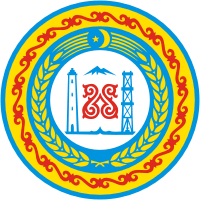 МУНИЦИПАЛЬНОГО РАЙОНА       К1ОШТАН АДМИНИСТРАЦИ ЧЕЧЕНСКОЙ РЕСПУБЛИКИ           НОХЧИЙН РЕСПУБЛИКИН__________________________________________________________________	РАСПОРЯЖЕНИЕ  от 15.11.2019г.                              с. Шатой 			   	      № 196Об утверждении Плана мероприятий(«дорожной карты») по содействиюразвитию конкуренции в Шатойскоммуниципальном районе  на 2019-2022 годыи  Перечня товарных рынков, длясодействия  развитию конкуренциив Шатойском муниципальном районеВ соответствии с распоряжением Главы Чеченской Республики от          09 марта 2016 года № 30-рг «О внедрении на территории Чеченской Республики Стандарта развития конкуренции в субъектах Российской Федерации», распоряжением Главы Чеченской Республики от 06 сентября 2019 года № 163-рг «Об утверждении Плана мероприятий («дорожной карты») по содействию развития конкуренции в Чеченской Республике на 2019-2022 годы и Перечня товарных рынков для содействия развитию конкуренции в Чеченской Республике»:1. Утвердить План мероприятий («дорожную карту») по содействию развитию конкуренции в Шатойском муниципальном районе на 2019-2022 годы согласно приложению № 1.	2. Утвердить Перечень товарных рынков для содействия развитию конкуренции в Шатойском муниципальном районе согласно приложению № 2.	3. Ответственным исполнителям обеспечить выполнение мероприятий Дорожной карты в соответствии с установленными сроками. 	4. Контроль  за исполнением настоящего распоряжения возложить              на заместителя главы администрации Х.А. Демильханову.    	5.   Распоряжения вступает  в силу со дня его подписания. Глава администрации                                                               Ш.Ш. Чабагаев 